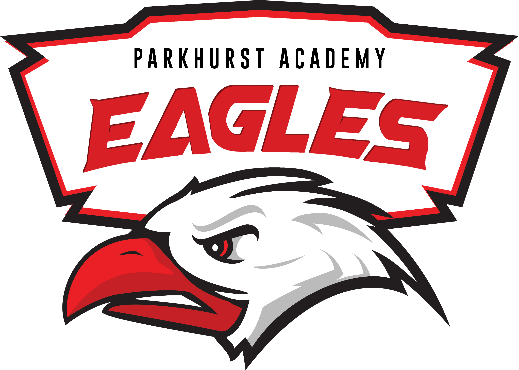 Parkhurst Academy2022-2023 Upper School Athletic Registration FormStudent’s Name:_______________________________________Student’s D.O.B:__________________ Age: ___	Shirt Size:____Parent’s Cell Phone #:__________________________________Email: ______________________________________________Emergency Contact & Relation:__________________________
Phone #: ____________________________________________Health or Medical Considerations: ____________________________________________________________________________Circle the Sport you are joining:High School Volleyball ($200)High School Boys’ Basketball ($200)High School Girls’ Basketball ($200)Middle School Boys’ Basketball ($150)Middle School Girls’ Basketball ($150)Middle School Flag Football ($150)(All forms should be turned into the Front Desk or to the athletic office)